ГАДЯЦЬКА  РАЙОННА  РАДАП Р О Т О К О ЛСорок дев'ята позачергова сесія сьомого скликання05 липня  2019  року10-00Зала  засідань районної ради                                                                          Всього обрано депутатів 34 чол.Присутні:  21 чол. (за списком)Відсутні: Грицан М. І.Гурський І. В.Дудко В. Г.Заїка Н. І.Інзик С. І.Міняйло О. В.Пасюта М. І.Пашко С. Д.Пилипенко П.Ф.Сірик О. В.Скрипка С. М.Уманцев О. В.Цимбал А. Г.Запрошені:  Міський, сільські голови                              - 10 чол. (за списком)Керівники підприємств, установ і організацій                                                   - 49 чол. (за списком)У роботі пленарного засідання сорок дев'ятої позачергової сесії районної ради беруть участь:Бондаренко С. М., перший заступник голови райдержадміністрації,Шаповал О. І., заступник голови райдержадміністрації.Головуючий на сесії -  Нікітенко Володимир Павлович, голова районної ради.          Нікітенко В.П.: «Пропоную роботу сорок дев'ятої позачергової сесії Гадяцької районної ради сьомого скликання розпочати».(Звучать Гімн України, гімн Гадяцького району).«Шановні депутати, нам необхідно обрати секретаріат сесії та  лічильну комісію. Які є пропозиції щодо персонального складу секретаріату? До складу секретаріату пропонується обрати наступних депутатів:Білик С. М., Волик М. О., Буханець Т. І..  Прошу голосувати. Результати  голосування: «За» – 21, «Проти» – немає, «Утримались» – немає.Прошу секретаріат приступити до роботи.Нам необхідно обрати лічильну комісію. Пропонується обрати лічильну комісію в кількості трьох осіб  у  такому складі: Близнюк І. О., Гайдабура С. Б., Пащенко П. М.. Прошу голосувати. Результати  голосування: «За» – 21, «Проти» – немає, «Утримались» – немає.Головою лічильної комісії обрано  Близнюка І. О.. Шановні депутати!Проект Порядку  денного сорок дев'ятої позачергової сесії районної ради  вам роздано.Хто за те, щоб запропонований  порядок денний сесії взяти за основу, прошу голосувати.Результати  голосування: «За» – 21, «Проти» – немає, «Утримались» – немає.Хто за те, щоб затвердити порядок денний сесії в цілому, прошу голосувати.Результати  голосування: «За» – 21, «Проти» – немає, «Утримались» – немає.Результати поіменного голосування додаються.Порядок денний:Про внесення змін та доповнень до Програми економічного і соціального розвитку Гадяцького району на 2019 рік.Про внесення змін до Програми розвитку  дорожнього господарства Гадяцького  району  на  умовах  співфінансування  заходів з районного бюджету на 2018-2020 роки.Про внесення змін до Програми забезпечення виконання Гадяцькою районною державною адміністрацією делегованих їй районною радою повноважень на 2019 рік.Про зміни до Програми розвитку інформаційної сфери, книговидання  та книгорозповсюдження в Гадяцькому районі на 2019-2021 роки.Про внесення змін до районної Програми розвитку фізичної культури і спорту на 2016–2020 роки.Про внесення змін до районної Комплексної Програми профілактики злочинності та правопорушень на 2016-2020 роки.Про  внесення змін до районного бюджету на 2019 рік.Про встановлення посадового окладу та надбавки за ранг головірайонної ради.Про поновлення договорів безоплатного користування (позички) майна.Про надання дозволу на списання основних засобів КНП «Гадяцька ЦРЛ.Про   затвердження проекту землеустрою щодо  встановлення (зміни) меж с. Червоний Кут Сарівської сільської ради Гадяцького району Полтавської області.Про звернення депутатів Гадяцької районної ради до Президента України, Кабінету Міністрів України, Верховної Ради України.Різне.Нікітенко В. П.: Нам необхідно затвердити регламент пленарного засідання.Для доповідей  до 10 хв.Для виступів   до 5  хв.Для реплік до 3 хв.Сесію провести за 1,5год.        Хто за такий регламент  прошу голосувати.Результати  голосування: «За» – 21, «Проти» – немає, «Утримались» – немає.Переходимо до розгляду питань порядку денного.СЛУХАЛИ:Шаповал О. І., заступник голови райдержадміністрації, який доповідав про необхідність внесення змін та доповнень до Програми економічного і соціального розвитку Гадяцького району на 2019 рік.Хто за те, щоб  запропонований проект рішення сесії прийняти за основу, прошу голосувати.Результати  голосування: «За» – 21, «Проти» – немає, «Утримались» – немає.Хто за те, щоб  запропонований проект рішення прийняти як рішення сесії в цілому, прошу голосувати.Результати  голосування: «За» – 21, «Проти» – немає, «Утримались» – немає.Результати поіменного голосування додаються.ВИРІШИЛИ:Проект рішення прийняти як рішення сесії (рішення додається).2.	СЛУХАЛИ:Шаповал О. І., заступник голови райдержадміністрації, який доповідав про необхідність внесення змін до Програми розвитку  дорожнього господарства Гадяцького  району  на  умовах  співфінансування  заходів з районного бюджету на 2018-2020 роки.Хто за те, щоб  запропонований проект рішення сесії прийняти за основу, прошу голосувати.Результати  голосування: «За» – 21, «Проти» – немає, «Утримались» – немає.Хто за те, щоб  запропонований проект рішення прийняти як рішення сесії в цілому, прошу голосувати.Результати  голосування: «За» – 21, «Проти» – немає, «Утримались» – немає.Результати поіменного голосування додаються.ВИРІШИЛИ:Проект рішення прийняти як рішення сесії (рішення додається).3.	СЛУХАЛИ:Панченко Л. М., керівник апарату райдержадміністрації, яка доповідала про необхідність внесення змін до Програми забезпечення виконання Гадяцькою районною державною адміністрацією делегованих їй районною радою повноважень на 2019 рік.Хто за те, щоб  запропонований проект рішення сесії прийняти за основу, прошу голосувати.Результати  голосування: «За» – 21, «Проти» – немає, «Утримались» – немає.Хто за те, щоб  запропонований проект рішення прийняти як рішення сесії в цілому, прошу голосувати.Результати  голосування: «За» – 21, «Проти» – немає, «Утримались» – немає.Результати поіменного голосування додаються.ВИРІШИЛИ:Проект рішення прийняти як рішення сесії (рішення додається).4.	СЛУХАЛИ:Бондаренко С. М., перший заступник голови райдержадміністрації, який доповідав про необхідність внесення змін до Програми розвитку інформаційної сфери, книговидання  та книгорозповсюдження в Гадяцькому районі на 2019-2021 роки.Хто за те, щоб  запропонований проект рішення сесії прийняти за основу, прошу голосувати.Результати  голосування: «За» – 21, «Проти» – немає, «Утримались» – немає.Хто за те, щоб  запропонований проект рішення прийняти як рішення сесії в цілому, прошу голосувати.Результати  голосування: «За» – 21, «Проти» – немає, «Утримались» – немає.Результати поіменного голосування додаються.ВИРІШИЛИ:Проект рішення прийняти як рішення сесії (рішення додається).5.	СЛУХАЛИ:Бондаренко С. М., перший заступник голови райдержадміністрації, який доповідав про необхідність внесення змін до районної Програми розвитку фізичної культури і спорту на 2016–2020 роки.Хто за те, щоб  запропонований проект рішення сесії прийняти за основу, прошу голосувати.Результати  голосування: «За» – 21, «Проти» – немає, «Утримались» – немає.Хто за те, щоб  запропонований проект рішення прийняти як рішення сесії в цілому, прошу голосувати.Результати  голосування: «За» – 21, «Проти» – немає, «Утримались» – немає.Результати поіменного голосування додаються.ВИРІШИЛИ:Проект рішення прийняти як рішення сесії (рішення додається).6.	СЛУХАЛИ:Бондаренко С. М., перший заступник голови райдержадміністрації, який доповідав про необхідність внесення змін до районної Комплексної Програми профілактики злочинності та правопорушень на 2016-2020 роки.Хто за те, щоб  запропонований проект рішення сесії прийняти за основу, прошу голосувати.Результати  голосування: «За» – 21, «Проти» – немає, «Утримались» – немає.Хто за те, щоб  запропонований проект рішення прийняти як рішення сесії в цілому, прошу голосувати.Результати  голосування: «За» – 21, «Проти» – немає, «Утримались» – немає.Результати поіменного голосування додаються.ВИРІШИЛИ:Проект рішення прийняти як рішення сесії (рішення додається).7.	СЛУХАЛИ:Кулик О. І., начальник фінансового управління райдержадміністрації, яка доповідала про необхідність внесення змін до районного бюджету на 2019 рік.Хто за те, щоб  запропонований проект рішення сесії прийняти за основу, прошу голосувати.Результати  голосування: «За» – 21, «Проти» – немає, «Утримались» – немає.Хто за те, щоб  запропонований проект рішення прийняти як рішення сесії в цілому, прошу голосувати.Результати  голосування: «За» – 21, «Проти» – немає, «Утримались» – немає.Результати поіменного голосування додаються.ВИРІШИЛИ:Проект рішення прийняти як рішення сесії (рішення додається).8.	СЛУХАЛИ:Мигаль Н. Г., керуючий справами виконавчого апарату районної ради, яка доповідала про необхідність встановлення посадового окладу та надбавки за ранг голові районної ради.Хто за те, щоб  запропонований проект рішення сесії прийняти за основу, прошу голосувати.Результати  голосування: «За» – 21, «Проти» – немає, «Утримались» – немає.Хто за те, щоб  запропонований проект рішення прийняти як рішення сесії в цілому, прошу голосувати.Результати  голосування: «За» – 21, «Проти» – немає, «Утримались» – немає.Результати поіменного голосування додаються.ВИРІШИЛИ:Проект рішення прийняти як рішення сесії (рішення додається).9.	СЛУХАЛИ:Кононенко Л. В., начальник відділу управління майном районної ради, яка доповідала про необхідність поновлення договорів безоплатного користування (позички) майна.Хто за те, щоб  запропонований проект рішення сесії прийняти за основу, прошу голосувати.Результати  голосування: «За» – 21, «Проти» – немає, «Утримались» – немає.Хто за те, щоб  запропонований проект рішення прийняти як рішення сесії в цілому, прошу голосувати.Результати  голосування: «За» – 21, «Проти» – немає, «Утримались» – немає.Результати поіменного голосування додаються.ВИРІШИЛИ:Проект рішення прийняти як рішення сесії (рішення додається).10.	СЛУХАЛИ:Кононенко Л. В., начальник відділу управління майном районної ради, яка доповідала про надання дозволу на списання основних засобів КНП «Гадяцька ЦРЛ.Хто за те, щоб  запропонований проект рішення сесії прийняти за основу, прошу голосувати.Результати  голосування: «За» – 21, «Проти» – немає, «Утримались» – немає.Хто за те, щоб  запропонований проект рішення прийняти як рішення сесії в цілому, прошу голосувати.Результати  голосування: «За» – 21, «Проти» – немає, «Утримались» – немає.Результати поіменного голосування додаються.ВИРІШИЛИ:Проект рішення прийняти як рішення сесії (рішення додається).11.	СЛУХАЛИ:Шаповал О. І., заступник голови райдержадміністрації, який доповідав про необхідність затвердження проекту землеустрою щодо  встановлення (зміни) меж с. Червоний Кут Сарівської сільської ради Гадяцького району Полтавської області.Хто за те, щоб  запропонований проект рішення сесії прийняти за основу, прошу голосувати.Результати  голосування: «За» – 21, «Проти» – немає, «Утримались» – немає.Хто за те, щоб  запропонований проект рішення прийняти як рішення сесії в цілому, прошу голосувати.Результати  голосування: «За» – 21, «Проти» – немає, «Утримались» – немає.Результати поіменного голосування додаються.ВИРІШИЛИ:Проект рішення прийняти як рішення сесії (рішення додається).12.	СЛУХАЛИ:Шаповал О. І., заступник голови райдержадміністрації, який доповідав про необхідність прийняття звернення депутатів Гадяцької районної ради до Президента України, Кабінету Міністрів України, Верховної Ради України.Хто за те, щоб  запропонований проект рішення сесії прийняти за основу, прошу голосувати.Результати  голосування: «За» – 21, «Проти» – немає, «Утримались» – немає.Хто за те, щоб  запропонований проект рішення прийняти як рішення сесії в цілому, прошу голосувати.Результати  голосування: «За» – 21, «Проти» – немає, «Утримались» – немає.Результати поіменного голосування додаються.ВИРІШИЛИ:Проект рішення прийняти як рішення сесії (рішення додається).13. Різне.Нікітенко В. П. подякував депутатам районної ради за роботу.  Шановні депутати! Порядок денний пленарного засідання сорок дев'яої позачергової сесії районної ради сьомого скликання вичерпано. Сорок дев'яту позачергову  сесію районної ради сьомого скликання оголошую закритою». (Звучить Гімн України).Голова районної ради                В. П. НікітенкоСекретаріат:С. М. Білик М. О. ВоликТ. І. Буханець 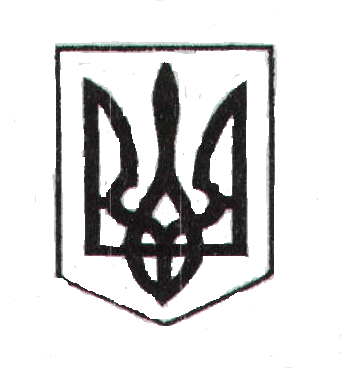 